_____________________________________________________________________________Абай облысы мәслихатының төрағасыК. СулейменовқаСіздің 2023 жылғы 16 маусымдағы № 205 хатынызға Көкпекті аудандық мәслихаты хабарлайды:«Ақжол» ҚДП фракциясының депутаттық сауалын қарау бойынша мәслихаттың тұрақты комиссияларының бірлескен отырысы ағымдағы жылдың 19 маусымында өткізілді. Отырысқа аудандық мәслихат депутаттары, аудан әкімінің орынбасары Д. Қойгельдин, аудандық экономика және бюджеттік жоспарлау бөлімінің басшысы А. Мәкенов, Көкпекті ауданы Мемлекеттік кірістер басқармасының салықтық бақылау және өндіріп алу бөлімінің басшысы О. Кривко, Көкпекті ауданы кәсіпкерлер Палатасы филиалының директоры Ш. Серікпай қатысты.Қатысушылар ставка мөлшерінің төмендеуі аудандық бюджетінің кіріс бөлігінің төмендеуіне әкелуі мүмкіндігі туралы атап өтті.Талқылау қорытындысы бойынша Салық кодексінің 696-3-бабы 4-тармағының екінші абзацында белгіленген ставканың мөлшерін өзгеріссіз қалдыру туралы шешім қабылданды.Аудандық мәслихатының төрағасы                                                        Т. СармановОрын. Н.Фахрутдинова21303АБАЙ ОБЛЫСЫКӨКПЕКТІ АУДАНДЫҚМӘСЛИХАТЫНЫҢ АППАРАТЫМемлекеттік мекеме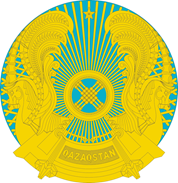 Государственное учреждениеАППАРАТКОКПЕКТИНСКОГОРАЙОННОГО МАСЛИХАТАОБЛАСТИ АБАЙ071000, Көкпекті ауылыШериаздана к., 44 «а»,Тел./факс: 8 (72348)21202071000, село Кокпектыул.Шериаздан, 44 «а»,Тел./факс: 8 (72348)21202